(Pl. Expand all initials)First NameFirst NameFirst NameMiddleMiddleMiddleMiddleMiddleLastName:Occupation:Title: Mr. ,  Mrs. ,  Ms. ,  Dr.Title: Mr. ,  Mrs. ,  Ms. ,  Dr.Title: Mr. ,  Mrs. ,  Ms. ,  Dr.Title: Mr. ,  Mrs. ,  Ms. ,  Dr.Designation:Date of birth: dd/mm/yyyySex: Male ,  Female Sex: Male ,  Female Sex: Male ,  Female Sex: Male ,  Female Name of Institution and  Address:Office Phone: (w. ISD / STD code)Fax:Fax:Mobile 1: Mobile 2:Mobile 2:Email: I have attached my photo: jpg ,  tif ,  psd I have attached my photo: jpg ,  tif ,  psd I have attached my photo: jpg ,  tif ,  psd I have attached my photo: jpg ,  tif ,  psd I have attached my photo: jpg ,  tif ,  psd Home/office address other than above if you prefer for correspondenceSpecies of special interest in aquatic (marine) invertebratesList order and family1.       2.       3.       List order and family1.       2.       3.       List order and family1.       2.       3.       List order and family1.       2.       3.       List order and family1.       2.       3.       List order and family1.       2.       3.       List order and family1.       2.       3.       List order and family1.       2.       3.       List order and family1.       2.       3.       Are you interested in: Taxonomy ,   Diversity ,  Trade ,  Ecology ,  Economics , Aquaculture ,   Photography ,  Education ,  Others        Taxonomy ,   Diversity ,  Trade ,  Ecology ,  Economics , Aquaculture ,   Photography ,  Education ,  Others        Taxonomy ,   Diversity ,  Trade ,  Ecology ,  Economics , Aquaculture ,   Photography ,  Education ,  Others        Taxonomy ,   Diversity ,  Trade ,  Ecology ,  Economics , Aquaculture ,   Photography ,  Education ,  Others        Taxonomy ,   Diversity ,  Trade ,  Ecology ,  Economics , Aquaculture ,   Photography ,  Education ,  Others        Taxonomy ,   Diversity ,  Trade ,  Ecology ,  Economics , Aquaculture ,   Photography ,  Education ,  Others        Taxonomy ,   Diversity ,  Trade ,  Ecology ,  Economics , Aquaculture ,   Photography ,  Education ,  Others        Taxonomy ,   Diversity ,  Trade ,  Ecology ,  Economics , Aquaculture ,   Photography ,  Education ,  Others        Taxonomy ,   Diversity ,  Trade ,  Ecology ,  Economics , Aquaculture ,   Photography ,  Education ,  Others        Are you a Ph.D. holder?Yes ,  No , Presently enrolled for a Ph.D. Yes ,  No , Presently enrolled for a Ph.D. Yes ,  No , Presently enrolled for a Ph.D. Yes ,  No , Presently enrolled for a Ph.D. Yes ,  No , Presently enrolled for a Ph.D. Yes ,  No , Presently enrolled for a Ph.D. Yes ,  No , Presently enrolled for a Ph.D. Yes ,  No , Presently enrolled for a Ph.D. Yes ,  No , Presently enrolled for a Ph.D. Is your Ph.D. on: Marine biology/conservation ,  Laboratory studies ,  Ecology ,  Others   (explain briefly)      Marine biology/conservation ,  Laboratory studies ,  Ecology ,  Others   (explain briefly)      Marine biology/conservation ,  Laboratory studies ,  Ecology ,  Others   (explain briefly)      Marine biology/conservation ,  Laboratory studies ,  Ecology ,  Others   (explain briefly)      Marine biology/conservation ,  Laboratory studies ,  Ecology ,  Others   (explain briefly)      Marine biology/conservation ,  Laboratory studies ,  Ecology ,  Others   (explain briefly)      Marine biology/conservation ,  Laboratory studies ,  Ecology ,  Others   (explain briefly)      Marine biology/conservation ,  Laboratory studies ,  Ecology ,  Others   (explain briefly)      Marine biology/conservation ,  Laboratory studies ,  Ecology ,  Others   (explain briefly)      Title of Ph.D. Dissertation and University:Please tick Yes or NoHave you taken any formal or informal training in the techniques needed to study Marine invertebrates ?     Yes      No Would you be interested in taking a short term training eg. taxonomy ?                                                           Yes      No Please tick Yes or NoHave you taken any formal or informal training in the techniques needed to study Marine invertebrates ?     Yes      No Would you be interested in taking a short term training eg. taxonomy ?                                                           Yes      No Please tick Yes or NoHave you taken any formal or informal training in the techniques needed to study Marine invertebrates ?     Yes      No Would you be interested in taking a short term training eg. taxonomy ?                                                           Yes      No Please tick Yes or NoHave you taken any formal or informal training in the techniques needed to study Marine invertebrates ?     Yes      No Would you be interested in taking a short term training eg. taxonomy ?                                                           Yes      No Please tick Yes or NoHave you taken any formal or informal training in the techniques needed to study Marine invertebrates ?     Yes      No Would you be interested in taking a short term training eg. taxonomy ?                                                           Yes      No Please tick Yes or NoHave you taken any formal or informal training in the techniques needed to study Marine invertebrates ?     Yes      No Would you be interested in taking a short term training eg. taxonomy ?                                                           Yes      No Please tick Yes or NoHave you taken any formal or informal training in the techniques needed to study Marine invertebrates ?     Yes      No Would you be interested in taking a short term training eg. taxonomy ?                                                           Yes      No Please tick Yes or NoHave you taken any formal or informal training in the techniques needed to study Marine invertebrates ?     Yes      No Would you be interested in taking a short term training eg. taxonomy ?                                                           Yes      No Please tick Yes or NoHave you taken any formal or informal training in the techniques needed to study Marine invertebrates ?     Yes      No Would you be interested in taking a short term training eg. taxonomy ?                                                           Yes      No Please tick Yes or NoHave you taken any formal or informal training in the techniques needed to study Marine invertebrates ?     Yes      No Would you be interested in taking a short term training eg. taxonomy ?                                                           Yes      No Please list your field projects in aquatic (marine) invertebrates (If published please list in publications details).In case there are more than 5 studies please include then under More Information:Please list your field projects in aquatic (marine) invertebrates (If published please list in publications details).In case there are more than 5 studies please include then under More Information:Please list your field projects in aquatic (marine) invertebrates (If published please list in publications details).In case there are more than 5 studies please include then under More Information:Please list your field projects in aquatic (marine) invertebrates (If published please list in publications details).In case there are more than 5 studies please include then under More Information:Please list your field projects in aquatic (marine) invertebrates (If published please list in publications details).In case there are more than 5 studies please include then under More Information:Please list your field projects in aquatic (marine) invertebrates (If published please list in publications details).In case there are more than 5 studies please include then under More Information:Please list your field projects in aquatic (marine) invertebrates (If published please list in publications details).In case there are more than 5 studies please include then under More Information:Please list your field projects in aquatic (marine) invertebrates (If published please list in publications details).In case there are more than 5 studies please include then under More Information:Please list your field projects in aquatic (marine) invertebrates (If published please list in publications details).In case there are more than 5 studies please include then under More Information:Please list your field projects in aquatic (marine) invertebrates (If published please list in publications details).In case there are more than 5 studies please include then under More Information:Short title of studyShort title of studyShort title of studyGeographical area of studyGeographical area of studyGeographical area of studyGeographical area of studyGeographical area of studyDates of study, (not publication)Dates of study, (not publication)On going or completed projects related to marine invertebrates (eg. DST, CSIR, UGC, etc.)On going or completed projects related to marine invertebrates (eg. DST, CSIR, UGC, etc.)On going or completed projects related to marine invertebrates (eg. DST, CSIR, UGC, etc.)Geographical area of study/workGeographical area of study/workGeographical area of study/workGeographical area of study/workGeographical area of study/workDates of study or work, not publication. (If published please list under Publications).Dates of study or work, not publication. (If published please list under Publications).Publication (relevant to marine invertebrate studies only):Please list ALL your publication relevant to aquatic (marine) invertebrate studies for complete listing in the directory and on the web also please enclose a copy of your recent (within the last two years) publications.Publication (relevant to marine invertebrate studies only):Please list ALL your publication relevant to aquatic (marine) invertebrate studies for complete listing in the directory and on the web also please enclose a copy of your recent (within the last two years) publications.Any other information you wish to share: Any other information you wish to share: Names, address and /or email address of other marine invertebrate field biologist, specialist, amateurs, students or educators that you wish to suggest we contact:Names, address and /or email address of other marine invertebrate field biologist, specialist, amateurs, students or educators that you wish to suggest we contact:Co-Chairs: Dr. B.A. Daniel and Dr. Ramanibai R.Aquatic (Marine) Invertebrate Conservation Network of South AsiaPlease send the filled-in form by Email to: badaniel@zooreach.org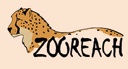 	Zoo Outreach Organisation Trust, CPSG South Asia3A2, Varadharajulu Nagar, FCI Road, Ganapathy, Coimbatore 641006, Tamil Nadu, IndiaWebsite: https://zooreach.org/networks/invertebrate-network/Co-Chairs: Dr. B.A. Daniel and Dr. Ramanibai R.Aquatic (Marine) Invertebrate Conservation Network of South AsiaPlease send the filled-in form by Email to: badaniel@zooreach.org	Zoo Outreach Organisation Trust, CPSG South Asia3A2, Varadharajulu Nagar, FCI Road, Ganapathy, Coimbatore 641006, Tamil Nadu, IndiaWebsite: https://zooreach.org/networks/invertebrate-network/Co-Chairs: Dr. B.A. Daniel and Dr. Ramanibai R.Aquatic (Marine) Invertebrate Conservation Network of South AsiaPlease send the filled-in form by Email to: badaniel@zooreach.org	Zoo Outreach Organisation Trust, CPSG South Asia3A2, Varadharajulu Nagar, FCI Road, Ganapathy, Coimbatore 641006, Tamil Nadu, IndiaWebsite: https://zooreach.org/networks/invertebrate-network/Co-Chairs: Dr. B.A. Daniel and Dr. Ramanibai R.Aquatic (Marine) Invertebrate Conservation Network of South AsiaPlease send the filled-in form by Email to: badaniel@zooreach.org	Zoo Outreach Organisation Trust, CPSG South Asia3A2, Varadharajulu Nagar, FCI Road, Ganapathy, Coimbatore 641006, Tamil Nadu, IndiaWebsite: https://zooreach.org/networks/invertebrate-network/Co-Chairs: Dr. B.A. Daniel and Dr. Ramanibai R.Aquatic (Marine) Invertebrate Conservation Network of South AsiaPlease send the filled-in form by Email to: badaniel@zooreach.org	Zoo Outreach Organisation Trust, CPSG South Asia3A2, Varadharajulu Nagar, FCI Road, Ganapathy, Coimbatore 641006, Tamil Nadu, IndiaWebsite: https://zooreach.org/networks/invertebrate-network/Co-Chairs: Dr. B.A. Daniel and Dr. Ramanibai R.Aquatic (Marine) Invertebrate Conservation Network of South AsiaPlease send the filled-in form by Email to: badaniel@zooreach.org	Zoo Outreach Organisation Trust, CPSG South Asia3A2, Varadharajulu Nagar, FCI Road, Ganapathy, Coimbatore 641006, Tamil Nadu, IndiaWebsite: https://zooreach.org/networks/invertebrate-network/Co-Chairs: Dr. B.A. Daniel and Dr. Ramanibai R.Aquatic (Marine) Invertebrate Conservation Network of South AsiaPlease send the filled-in form by Email to: badaniel@zooreach.org	Zoo Outreach Organisation Trust, CPSG South Asia3A2, Varadharajulu Nagar, FCI Road, Ganapathy, Coimbatore 641006, Tamil Nadu, IndiaWebsite: https://zooreach.org/networks/invertebrate-network/Co-Chairs: Dr. B.A. Daniel and Dr. Ramanibai R.Aquatic (Marine) Invertebrate Conservation Network of South AsiaPlease send the filled-in form by Email to: badaniel@zooreach.org	Zoo Outreach Organisation Trust, CPSG South Asia3A2, Varadharajulu Nagar, FCI Road, Ganapathy, Coimbatore 641006, Tamil Nadu, IndiaWebsite: https://zooreach.org/networks/invertebrate-network/Co-Chairs: Dr. B.A. Daniel and Dr. Ramanibai R.Aquatic (Marine) Invertebrate Conservation Network of South AsiaPlease send the filled-in form by Email to: badaniel@zooreach.org	Zoo Outreach Organisation Trust, CPSG South Asia3A2, Varadharajulu Nagar, FCI Road, Ganapathy, Coimbatore 641006, Tamil Nadu, IndiaWebsite: https://zooreach.org/networks/invertebrate-network/Co-Chairs: Dr. B.A. Daniel and Dr. Ramanibai R.Aquatic (Marine) Invertebrate Conservation Network of South AsiaPlease send the filled-in form by Email to: badaniel@zooreach.org	Zoo Outreach Organisation Trust, CPSG South Asia3A2, Varadharajulu Nagar, FCI Road, Ganapathy, Coimbatore 641006, Tamil Nadu, IndiaWebsite: https://zooreach.org/networks/invertebrate-network/REMEMBER to attach your passport size photograph to be incorporated in the directoryPlease send a separate JPEG file as attachmentREMEMBER to attach your passport size photograph to be incorporated in the directoryPlease send a separate JPEG file as attachmentREMEMBER to attach your passport size photograph to be incorporated in the directoryPlease send a separate JPEG file as attachmentREMEMBER to attach your passport size photograph to be incorporated in the directoryPlease send a separate JPEG file as attachmentREMEMBER to attach your passport size photograph to be incorporated in the directoryPlease send a separate JPEG file as attachmentREMEMBER to attach your passport size photograph to be incorporated in the directoryPlease send a separate JPEG file as attachmentREMEMBER to attach your passport size photograph to be incorporated in the directoryPlease send a separate JPEG file as attachmentREMEMBER to attach your passport size photograph to be incorporated in the directoryPlease send a separate JPEG file as attachmentREMEMBER to attach your passport size photograph to be incorporated in the directoryPlease send a separate JPEG file as attachmentREMEMBER to attach your passport size photograph to be incorporated in the directoryPlease send a separate JPEG file as attachment